Projekt 10.09.2020 r.RozporządzenieMinistrów Infrastruktury) oraz spraw wewnętrznych i administracji)z dnia …………………… 2020 r. zmieniające rozporządzenie w sprawie znaków i sygnałów drogowychNa podstawie art. 7 ust. 2 ustawy z dnia 20 czerwca 1997 r.  Prawo o ruchu drogowym (Dz. U. z 2020 r. poz. 110, z poźn. zm.)) zarządza się, co następuje:§ 1.	W rozporządzeniu Ministrów Infrastruktury oraz Spraw Wewnętrznych i Administracji z dnia 31 lipca 2002 r. w sprawie znaków i sygnałów drogowych (Dz. U. z 2019 r. poz. 2310) wprowadza się następujące zmiany:1)	w § 54 dodaje się ust. 6 w brzmieniu:„6. Znak D-34b „zbiorcza tablica informacyjna” informuje o obiektach dla podróżnych znajdujących się przy drodze; umieszczona pod znakiem tabliczka
z symbolem stacji paliwowej ze znaku D-23 i napisem określającym odległość informuje o kolejnej lokalizacji tego obiektu.”;2)	w § 56 ust. 4 otrzymuje brzmienie:„4. Umieszczona pod znakiem D-37 tabliczka T-32 wskazuje minimalny odstęp
od poprzedzającego pojazdu po zatrzymaniu.”;3)	w § 58:a)	ust. 4 otrzymuje brzmienie:„4. Znak D-44 „strefa płatnego parkowania” oznacza wjazd do strefy, w której za postój pojazdu samochodowego jest pobierana opłata.”,b)	po ust. 4 dodaje się ust. 4a i 4b w brzmieniu:„4a. Znak D-44a „śródmiejska strefa płatnego parkowania” oznacza wjazd do strefy, w której za postój pojazdu samochodowego jest pobierana opłata.4b. Znak D-45 „koniec strefy płatnego parkowania lub śródmiejskiej strefy płatnego parkowania” oznacza wyjazd ze strefy płatnego parkowania lub
ze śródmiejskiej strefy płatnego parkowania.”;4)	w § 60a ust. 1 otrzymuje brzmienie:„1. Znak D-50 „zatoka” oznacza miejsce na drodze przeznaczone na zatrzymanie albo postój pojazdu w razie wystąpienia niebezpieczeństwa lub awarii.”;5)	w § 74 dotychczasową treść oznacza się jako ust. 1 i dodaje się ust. 2 w brzmieniu:„2. Znaki:1)	F-14d „tablica wskaźnikowa na drodze ekspresowej umieszczana w odległości 300 m przed pasem wyłączania”,2)	F-14e „tablica wskaźnikowa na drodze ekspresowej umieszczana w odległości 200 m przed pasem wyłączania”,3)	F-14f „tablica wskaźnikowa na drodze ekspresowej umieszczana w odległości 100 m przed pasem wyłączania”informują o zbliżaniu się do początku pasa prowadzącego do wyjazdu z drogi ekspresowej (pasa wyłączania).”;6)	w § 106 ust. 2 pkt 2 zdanie drugie otrzymuje brzmienie:			„w górnej części sygnalizatora wraz z wyświetlaną kropką w dolnej jego części;”;7)	w załączniku do rozporządzenia:a)	w części „ZNAKI DROGOWE PIONOWE”:	w grupie „Znaki informacyjne”:– – po pkt 47 dodaje się pkt 47a w brzmieniu:„47a)	D-34b „zbiorcza tablica informacyjna”;”,– – po pkt 59 dodaje się pkt 59a w brzmieniu:„59a)	D-44a „śródmiejska strefa płatnego parkowania”;”,– – pkt 60 otrzymuje brzmienie:„60)	 D-45 „koniec strefy płatnego parkowania lub śródmiejskiej strefy płatnego parkowania”;”,	w grupie „Znaki uzupełniające” po pkt 16 dodaje się pkt 16a-c w brzmieniu:„16a)	F-14d „tablica wskaźnikowa na drodze ekspresowej umieszczana
w odległości 300 m przed pasem wyłączania”,16b)	F-14e „tablica wskaźnikowa na drodze ekspresowej umieszczana
w odległości 200 m przed pasem wyłączania”,16c)	F-14f „tablica wskaźnikowa na drodze ekspresowej umieszczana
w odległości 100 m przed pasem wyłączania”,”,	w grupie „Tabliczki do znaków drogowych”: – – pkt 2 otrzymuje brzmienie:„2)	T-1a tabliczka wskazująca odległość znaku informacyjnego do początku (końca) drogi, odcinka drogi, pasa ruchu lub obiektu;”,– – pkt 48 otrzymuje brzmienie:„48)		T-32 tabliczka wskazująca minimalny odstęp od poprzedzającego pojazdu po zatrzymaniu;”,b)	w zestawieniu wzorów graficznych znaków w części „ZNAKI DROGOWE PIONOWE”:–	w grupie „Znaki informacyjne”	 dodaje się rysunki D-34b i D-44a: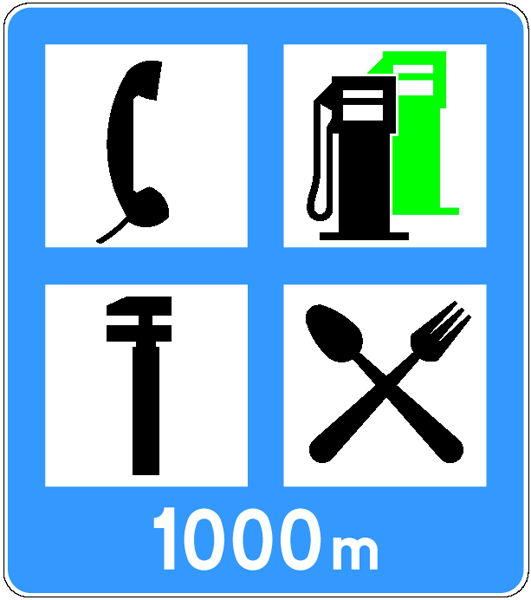 							D-34b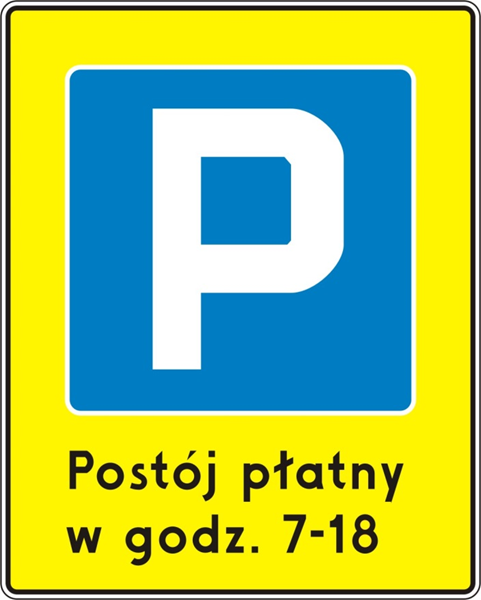 								D-44a–	w grupie „Znaki uzupełniające”	dodaje się rysunki F-14d-f:
			F-14d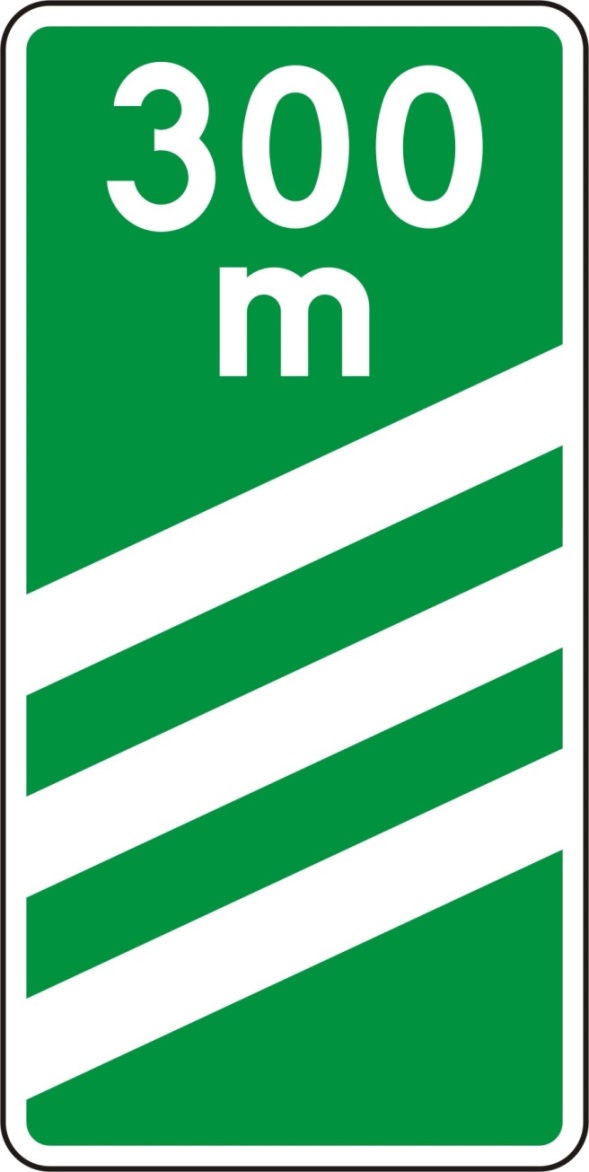 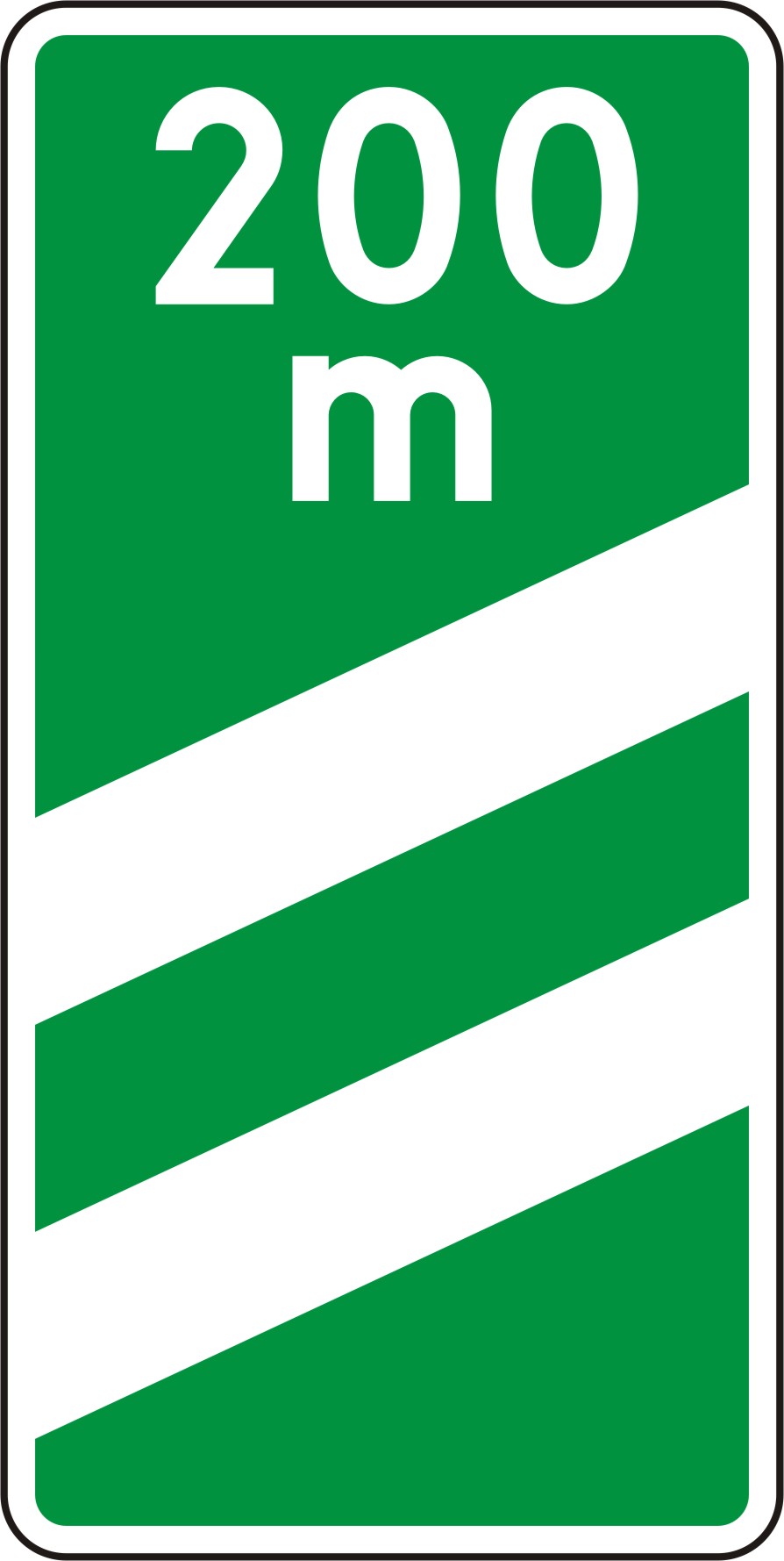 				F-14e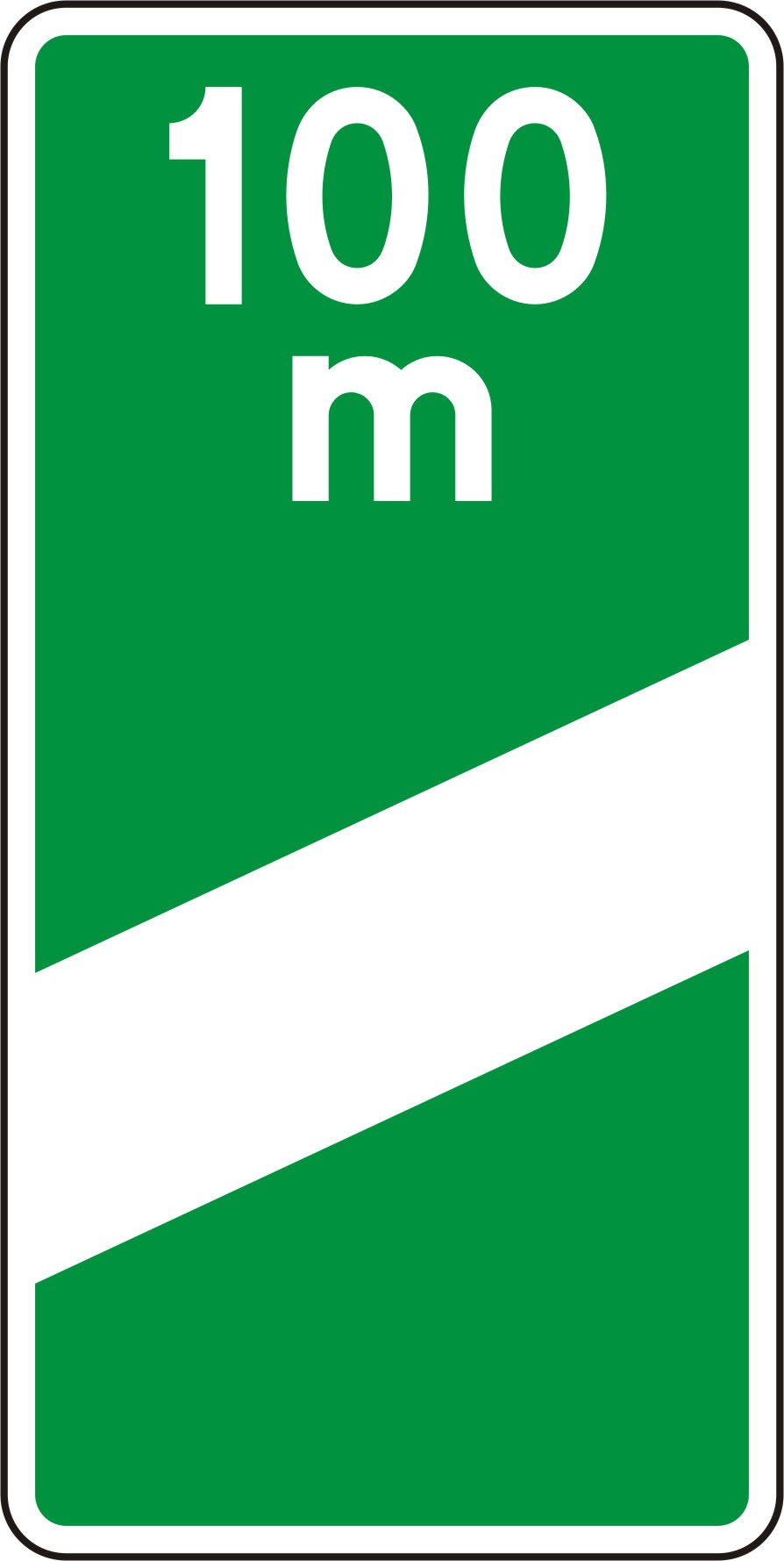 					F-14f§ 2. Rozporządzenie wchodzi w życie po upływie 14 dni od dnia ogłoszenia,
z wyjątkiem § 1 pkt 3, pkt 7 lit. a tiret pierwsze, podwójne tiret drugie i trzecie oraz pkt 7 lit. b tiret pierwsze w zakresie wzoru graficznego znaku D-44a, który wchodzi w życie po upływie 2 miesięcy od dnia ogłoszenia.minister infrastruktury 
minister spraw wewnętrznych 
i administracjiw porozumieniu:Minister obrony narodowejZa zgodność pod względem  prawnym, legislacyjnym i redakcyjnymMarcin PrzychodzkiDyrektor Departamentu Prawnego w Ministerstwie Infrastruktury